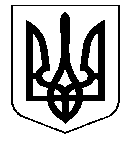 УКРАЇНАНОСІВСЬКА  МІСЬКА  РАДАНОСІВСЬКОГО  РАЙОНУ  ЧЕРНІГІВСЬКОЇ  ОБЛАСТІВИКОНАВЧИЙ  КОМІТЕТР І Ш Е Н Н Я31 жовтня 2019 року	м. Носівка	№ 304Про Програму  утримання об’єктів та майна  комунальної власності Носівської територіальної громади  на 2020 рік	Відповідно до  статті 29 Закону України «Про місцеве самоврядування в Україні» та статті 91 Бюджетного кодексу України, виконавчий комітет міської ради   в и р і ш и в:         1. Cхвалити проєкт Програми утримання об’єктів та майна  комунальної власності Носівської територіальної громади  на 2020 рік (додається). 2. Подати проєкт рішення з даного питання на розгляд постійних комісій та  міської ради.          3. Контроль за виконанням даного рішення покласти на заступника міського голови з питань житлово-комунального господарства О.Сичова.Міський  голова                                                                       В. ІГНАТЧЕНКО